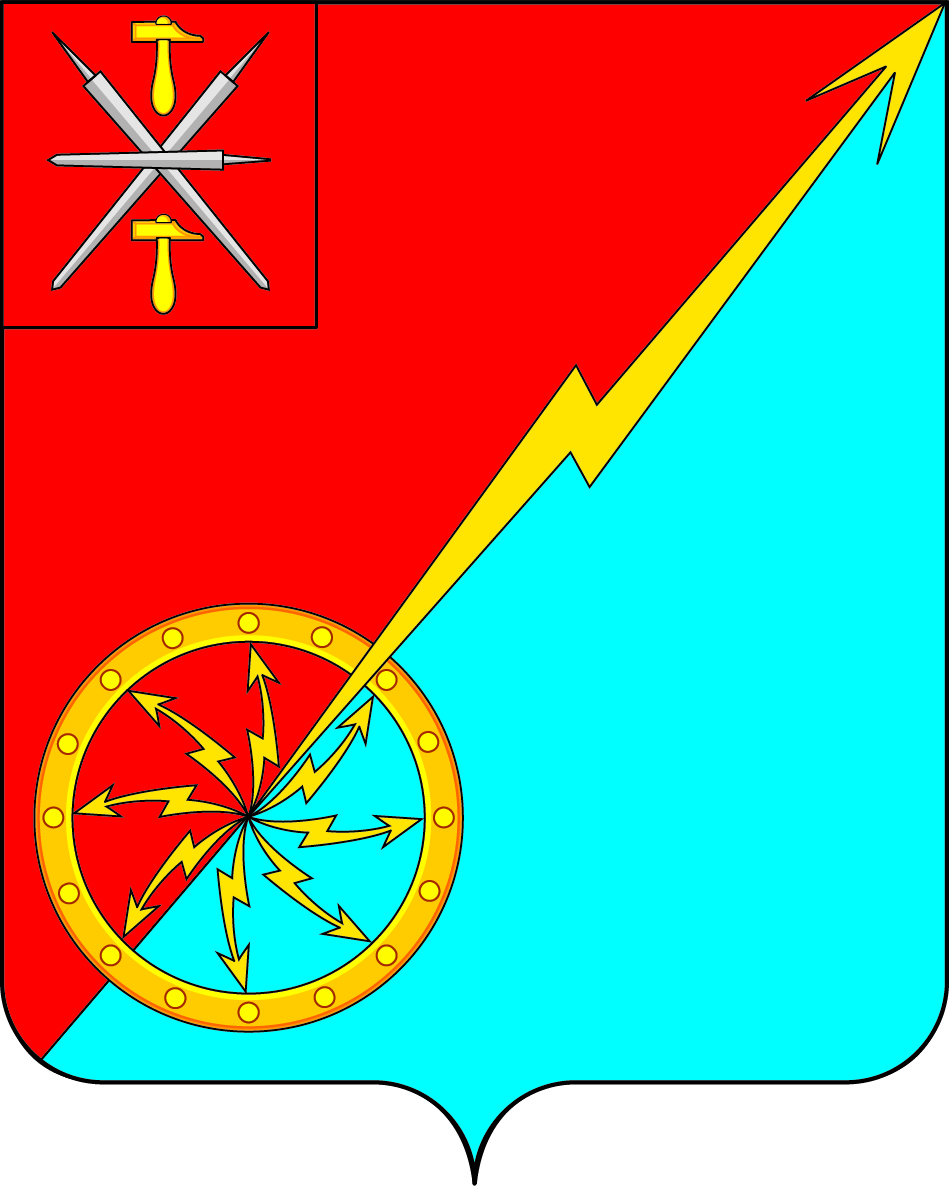 Российская федерацияЩекинский район Тульской областиАдминистрация муниципального образования город СоветскЩекинского районаПОСТАНОВЛЕНИЕ06  июня  2023 г.                                          № 6 - 108О внесении  изменений в Постановление администрации № 6-128 от 23.06.2022 года «Об утверждении «Порядка разработки и утверждения, периода действия, а также требований к составу и содержанию бюджетного прогноза муниципального образования город Советск Щекинского района на долгосрочный период»»        В соответствии со ст. 170.1 Бюджетного кодекса Российской Федерации, Федеральным законом от 28.06.2014 N 172-ФЗ "О стратегическом планировании в Российской Федерации", Положением о бюджетном процессе в муниципальном образовании город Советск Щекинского района, утвержденного решением Собрания депутатов  муниципального образования город Советск  Щекинского района  от 17.06.2019 N 87-287, руководствуясь Уставом муниципального образования город Советск Щекинского района, администрация  муниципального образования город Советск Щекинского района, ПОСТАНОВЛЯЕТ:Внести в Постановление администрации № 6-128 от 23.06.2022 года «Об утверждении «Порядка разработки и утверждения, периода действия, а также требований к составу и содержанию бюджетного прогноза муниципального образования город Советск Щекинского района на долгосрочный период»» следующие изменения в части приложения:- Пункт 3.3  Раздела III «Разработка и утверждение бюджетного прогноза»  «Порядка разработки и утверждения, периода действия, а также требований к составу и содержанию бюджетного прогноза муниципального образования город Советск Щекинского района на долгосрочный период» исключить.Постановление обнародовать путем размещения на официальном сайте муниципального образования город Советск Щекинского района и на информационном стенде администрации муниципального образования город Советск  Щекинского района по адресу: Тульская область, Щекинский район, г.Советск, пл.Советов , д. 1.  3. Постановление вступает в силу со дня официального обнародования.Заместитель главы администрации муниципального образования город Советск Щекинского районаО.А.Пузочкина